АДМИНИСТРАЦИЯЯРОСЛАВСКОГО МУНИЦИПАЛЬНОГО РАЙОНАПОСТАНОВЛЕНИЕ12.02.2018                                                                                                                             № 462О внесении изменений в постановлениеАдминистрации ЯМР от 04.02.2016 № 198«О создании межведомственной комиссиипо обследованию мест массового пребываниялюдей на территории ЯМР»В связи со структурными и кадровыми изменениями,  Администрация района  п о с т а н о в л я е т:Внести следующие изменения в состав межведомственной комиссии по обследованию мест массового пребывания людей на территории Ярославского муниципального района, утвержденный постановлением Администрации Ярославского муниципального района от 04.02.2016 № 198:     1.1. Должность председателя комиссии  читать «первый заместитель Главы Администрации ЯМР».     2. Постановление вступает в силу со дня подписания.Глава Ярославскогомуниципального района                                                                 Н.В. Золотников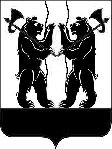 